Formulario de nominación 
a los premios de los empleados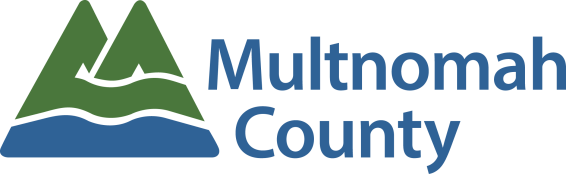 Premio a la diversidad y competencia culturalPara reconocer a los empleados y equipos que promueven la inclusión y abogan por la diversidad en la comunidad o dentro de la organización.Se utilizarán los siguientes criterios para elegir al ganador del Premio a la diversidad y competencia cultural:El premio podrá ser concedido a los empleados que demuestren excelencia en la creación o el avance de proyectos, políticas o programas que sean un modelo de los valores esenciales del condado relacionados con la diversidad y competencia cultural, los cuales pueden incluir la vinculación de comunidades diversas y socios con resultados exitosos de servicio o el trabajo interno para ayudar a proporcionar servicios culturalmente competentes. El trabajo debe haber sido realizado (o el proyecto principal completado) entre el 1 de marzo de 2017 y la fecha en que la nominación sea escrita.Dé ejemplos de la forma en que la persona o el equipo promovió la inclusión en la comunidad o dentro de la organización. (5 puntos)Dé ejemplos de la forma en que la persona o el equipo abogó por la diversidad en la comunidad o dentro de la organización. (5 puntos)Proporcione información adicional con respecto a la forma en que este empleado o equipo inspiró orgullo en el trabajo del Condado de Multnomah. (5 puntos)Sea lo más detallado y específico posible sobre el nominado. La información proporcionada será el único factor que determine la clasificación de nominados por parte del comité.LEA LO SIGUIENTE ANTES DE ENVIAR SU NOMINACIÓN:Cada campo de descripción mencionado se califica en un sistema de 0 a 5 puntos y como se indica a continuación.  Cualquier campo en blanco o incompleto será calificado con un 0 o un 1.  Después se suman todas las calificaciones y los nominados son clasificados de acuerdo a estos totales.0 = No fue cubierto1 = Poco claro: No ha sido definido claramente; no explícito.2 = Notable: merecedor de atención.3 = Significativo: tiene o expresa un significado; importante; trascendente.4 = Distinguido: notorio debido a la excelencia. 5 = Extraordinario: excepcional en carácter, cantidad, magnitud, grado, etc.; destacado; inusitado, inusual, fenomenal, especial.Instrucciones para el envío:Guarde el archivo en su carpeta de red.Adjunte el formulario completado y guardado en un correo electrónico a Employee.recognition@multco.usEmpleado o equipo nominado:Su nombre:Su correo electrónico:Su número telefónico: